Retrouver des vrais et des faux préfixes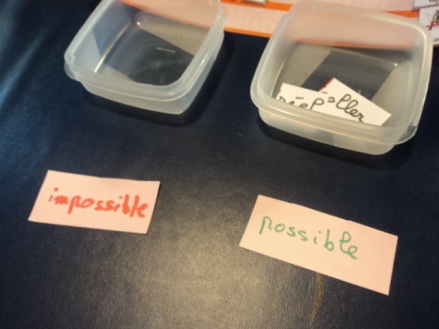 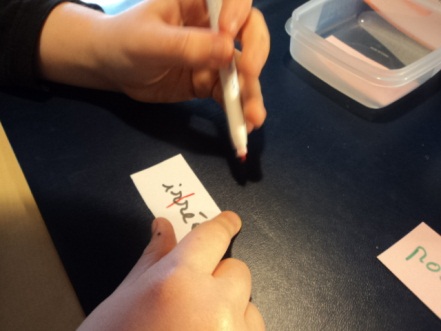 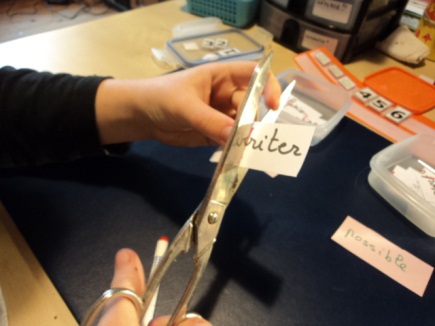 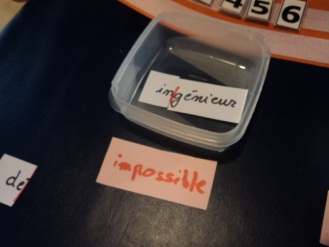 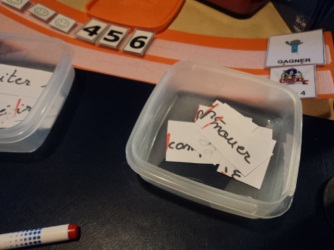 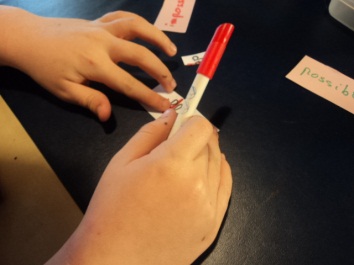 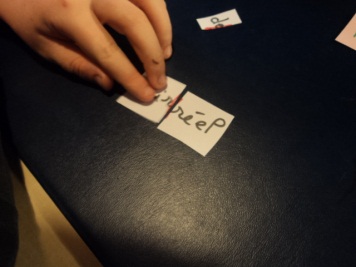 